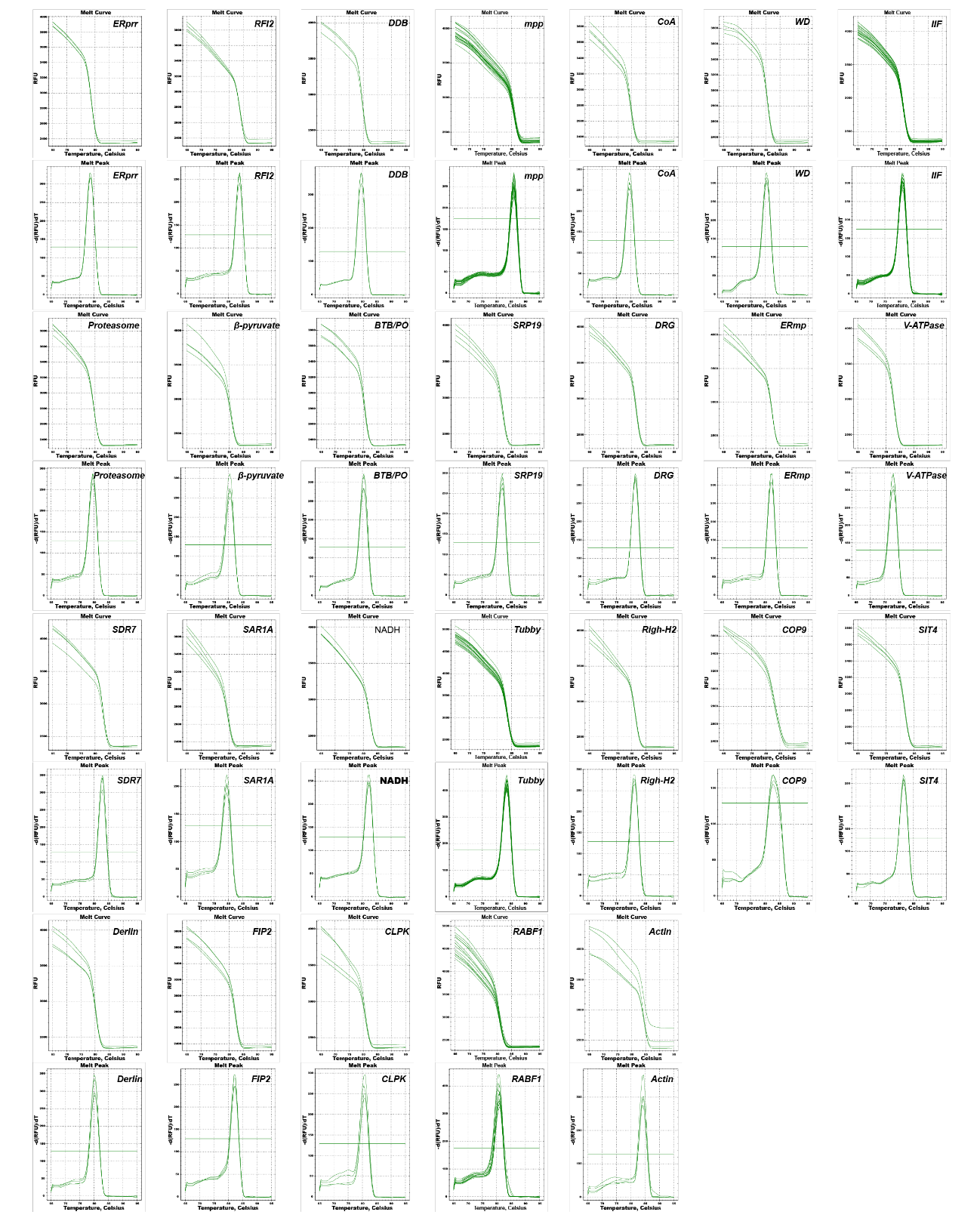 Supplementary Figure 1. Melting curve and melting peak of 25 qRT-PCR primers for candidate reference genes.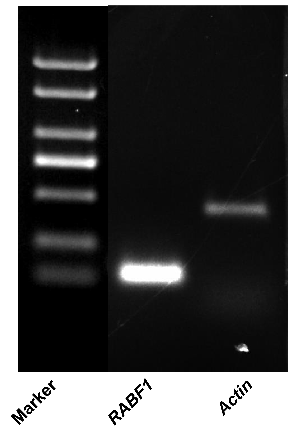 Supplementary Figure 2. PCR specificity confirmation of primers Actin on agarose gel. Marker, DL2000 marker. The rest lanes are the PCR products of primers corresponding to RABF1 and Actin.